STUDENT SERVICES 440 East 100 South 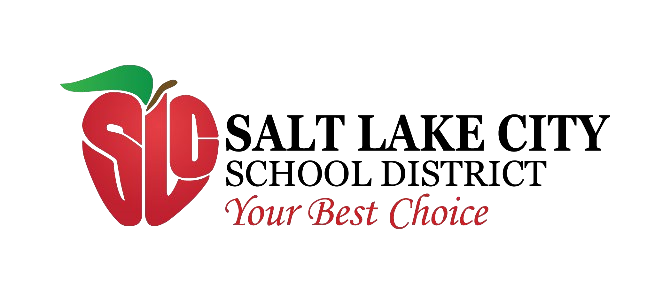 Salt Lake City, Utah 84111  801.578.8206 Parent/Guardian Permission for Counseling or Social Work Services As a part of every student’s school experience in grades K – 12, school counselors routinely discuss with them issues related to academic planning and progress as well as personal/social development and career decision-making issues. Occasionally, it is necessary to have follow-up conversations with students individually or in groups on any of these issues. At this time, I would like to provide your student with school counseling services. The Utah Student Privacy and Data Protection Act (Utah Code §53E–9–202, 203) and Protection of Pupil Rights Amendment 20 U.S.C.1232g. (see “Annual Notice” in your school registration packet) requires school district personnel to have your written consent prior to initiating any counseling sessions with your student.  Please know that information gathered during any counseling session is confidential with certain exceptions. Any information concerning life-threatening situations will be immediately shared with the parent/guardian and appropriate school personnel. Information gathered from a counseling session may be shared with the administrator or other school personnel only on a need-to-know basis. Information regarding a student’s drug or alcohol use will be reported to the parent/guardian. State law also requires that information suggestive of child abuse must be reported to the appropriate governmental agency.  Please check only ONE of the items below: I give consent for my student to participate in school counseling services as outlined above immediately and thereby waive the 2-week waiting period.*  I give consent for my student to participate in school counseling services as outlined above but would like the services to begin 2 weeks from the above date.*  I do NOT give consent for my student to participate in the school counseling services as outlined above at this time. * Utah law requires a 2-week waiting period prior to counseling services being provided unless parent/guardian agrees otherwise.          No district employee or student shall be subjected to discrimination in employment or any district program or activity on the basis of age, color, disability, gender, gender identity, genetic information, national origin, pregnancy, race, religion, sexual orientation, or veteran status. The district is committed to providing equal access and equal opportunity in its programs, services and employment including its policies, complaint processes, program accessibility, district facility use, accommodations and other Equal Employment Opportunity matters. The district also provides equal access to district facilities for all youth groups listed in Title 36 of the United States Code, including scouting groups. The following person has been designated to handle inquiries and complaints regarding unlawful discrimination, harassment, and retaliation: Tina Hatch, Compliance and Investigations, 440 East 100 South, Salt Lake City, Utah 84111, (801) 578-8388. You may also contact the Office for Civil Rights, Denver, CO, (303) 844-5695. Student Name School Grade Date Open ClassroomParent/Guardian Signature Parent/Guardian Signature Telephone Number Telephone Number Date If you should need further information, or have questions or concerns, please contact me: If you should need further information, or have questions or concerns, please contact me: If you should need further information, or have questions or concerns, please contact me: If you should need further information, or have questions or concerns, please contact me: Counselor or Social Worker Phone # Phone # Email Lindsay Verhaaren801-578-8144801-578-8144lindsay.verhaaren@slcschools.orglindsay.verhaaren@slcschools.org